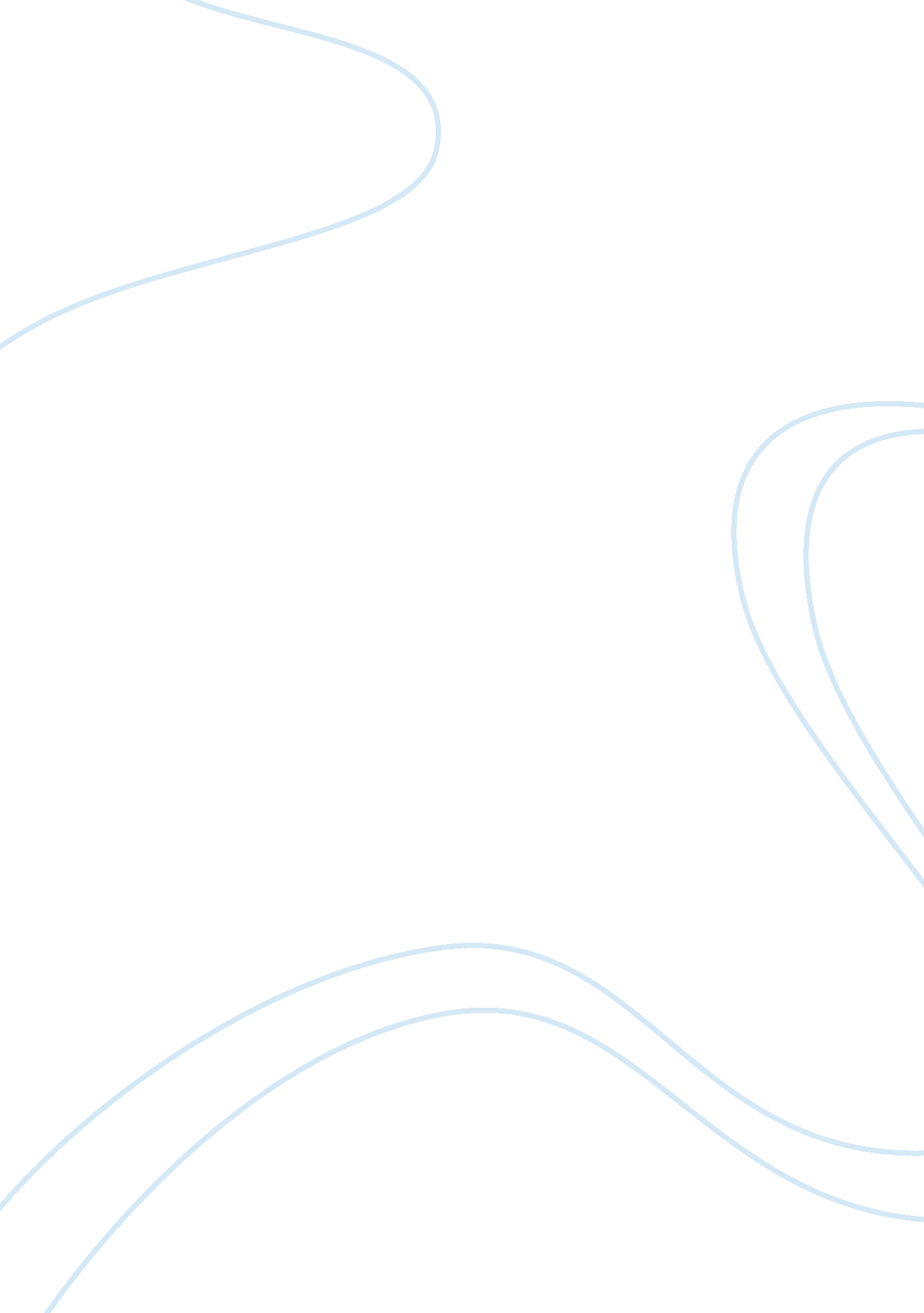 International alternative dispute resolution law general essayLaw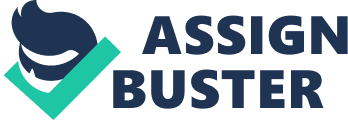 INTRODUCTION 'Alternative Dispute Resolution[1]' fundamentally ignores the wider issues of English civil justice process. ADR has no formal Court structure. It is very evident in Lord Woolf's interim and final report[2]. Normally Court proceedings are time consuming and we can find a huge monetary backups played by lawyers for engaging a case. Adjudication[3], Arbitration[4], conciliation and mediation[5], early neutral evaluation[6], expert examination[7], ombudsman[8]are considered as the constituent parts of alternative dispute resolution. They act like a replacement to the current Court system. The traditional way of doing Court practises are gone through the presence of ADR. Even without a judgment or decree people can solve their problems through settlement or even before pre - trial. It is incredibly inexpensive. ADR has is no prolonged cases, if so it can be settled within a fraction of second. Taking part of massive amount to Attorneys are not traceable in ADR. There is no formal proceedings like normal English Civil System. ADR has put forward many satisfactory results than mere anticipated results. ADR are mostly held in confidential, where parties interest are protected. Helping others to solve their dispute through appointing mediators, conciliators are mostly traceable in ADR. Settlements are usually seen at the end of each ADR[9]cases. Lord Chief Justice of England and Wales made a point:―" Once you are in the hands of professional litigants they take charge of you, willy-nilly, and you find that you have embarked on a course that has no turning back and the incidents of which you cannot even understand. Mediation is not like that. You can always turn back and you have explained to you precisely what is going on. You are in control of what is happening to you"[10]. Settlement[11]is the only stream for ADR where as the English Civil system promotes law and order. ADR is in uniformity with long termed goals. English law has unusual progress of a mixture of governmental & non-governmental, public & private, system for determining disputes and gives remedy. In view of the fact that many ombudsmen, court, over and above industry-led plan in progress, with a predominantly fruitful tenure during 1990s to 1950s. Really, the improvement of redevelopment and conception of these plans is not over the period. Nevertheless, research performed by the Citizens Advice Bureau and it points out that 7. 25 million people " who would have liked to receive advice on a problem, had no help at all" in one year. The following problems are mentioned in that research: lack of awareness of ADR schemes and consumer protection disputes. Unquestionably, there is wide range of scope for improvement of the non-judicial system given that civil justice. Civil justice can be defined in several issues like contractual claims, consumer law, tort, personal injury, mental health issues... etc. Civil justice in England and Wales is principally administered by County Courts and High Court. The High Court mostly in association with complex and substantial cases. County courts deals family proceedings like domestic violence , divorce. The system of alternative dispute declaration, and purposely alternative way of consumer protection, has been on the plan of the European Union for several moments in time. It has been argued that there is a gap in consumer protection and in enforcement of other vicinity of law such as Competition Law or Intellectual Property law, both on the domestic and on the overseas base. The European Union plays a major role in the part of policy schedules, lawmaking measures and research mission. The Leuven Study on alternative means of consumer protected by ordinary court measures in 2007 obviously described noteworthy distinction in the system and measures for non-judicial consumer protection across the European Unions. It is clearly notified that in the Final Report. It is highlighted; the effort on study of the organization, process and measures. Nowadays faith in adversarial justice has been diminished, to show by means of an example of court adjudication system. Most of the jurisdiction reported and recognized that court adjudication has been short or absence of what is needed. In the past administrative tribunals have delivered informal justice. These kind of tribunals did jurisdictio Civil justice can be defined in several issues like contractual claims, consumer law, tort, personal injury, mental health issues... etc. Civil justice in England and Wales is principally administered by County Courts and High Court. The High Court mostly in association with complex and substantial cases. County courts deals family proceedings like domestic violence , divorce. n without infringement. Administrative tribunals did not replace the adjudication. The growth of the administrative tribunals are important to get the review of judicial matters with great expansion. Some of the lawyers in the tribunals are contributing absence of adversarial Justice. Adjudication is costly because of case complexity and voluminous of the materials. Long prolonged cases are common in normal English Civil system. We can see a number of cases in relation to that, because of despairing of the lawyers. Modern litigation reflect the modern legislation in the complexity of commercial activity. The corporate law and the Income Assessment Act are making someone lose courage or confidence in the complexity. Massive litigation is dealt in the Trade Practices Act. It provides regularity, conduct and remedy on various grounds. The Trade Practices Act and the Contracts Review Act found many proper remedies. Court adjudication is long period proceedings. Tribunal proceedings has exhibited the characteristics which are conducted through the adversarial procedures. Four years ago International Conference held in Cambridge dealt in English court judgments. In the age of Arcadian the court appeal does not contain trade practice law, protection of the environment, consumer protection, human rights and anti-discrimination. Justice Sackville has expressed his view relating to English law that is lesser complexity and more expensive. It has also been criticized in Australia Corporations. USA has been developing various forms of ADR. It is also supported by the government, at the initial stage of conceiving this because ADR adequately provides complexity of the court system in the present era. ADR independently provides immediate rectification and also reduced the financial cost of the government. Normally court system's inadequacy are challenged to ADR. ADR meets the demands enabling adjudication of the court. ADR are attractive for the consideration of court adjudication. ADR has been preserving court adjudication warning and threatening. In the USA, ADR is annexed with the court of system. Court has annexed with arbitration and mediation. But it is not compulsory. In the Twenty first century, civil justice system gives the options to dispute litigants, court's management framework, and to provide incentive and rewards to the mechanism. Court adjudication is the key element of the constitution. It is to survive and provide regulation to protect the economic and commercial activity. ADR is given by the essence of private providers. Modern reforms are annexed and attached ADR with the system of court even though court standard should be maintained. Court adjudication has the bright future but it may not follow the adversarial system of the court. Systems of UK contributes in the development of ADR. " Doctrine of Precedent" is absence in the European countries. But it is not doctrine explanation of risk. Different types of legal culture has been followed by the European countries. It has been carried out by the commission of Europe and European Council. European model judges have an important role as they are career judges. Because they are trained and more educated. Preliminarily, they are not appointed in the legal profession. European model legal system has not guaranteed and affected the judges status. In this model specially judges are appointed for the criminal cases. Most probably European system only appoints younger judges. They are also involving in the controversial cases inexperiencely. It is criticized by all other system of court. European model system provides retraining and coaching to the existing judges. Some have accepted this system and others have not accepted the procedures of the court system. In this regard lawyers played lesser role. European model need extraordinary faith of act to generate great opposition. Judges are imposed along with the limitation of the cross examination. It is very difficult to do so for. It is not mingle and migrate with the other's concept easily. European system relatively close to the adversarial system. Witness is the important role in the European system. But limitation of cross examination is not an important role because of the procedures followed by them. Adversarial model gradually reduce cost for the litigant. These types of problems should be clarified and rectified under the Court system. It reduces the cost side by side and also lift up the quality judgment to the all. This is appreciated by the management. Federal court has introduced docket system which is single judge concept. When a particular judge deals the particular case from the beginning to the end will give the elaborate knowledge about the case. And also the judge will be familiar with the case which in turn reduces the cost. Such type of lawyers are motivated and appreciated. It saves time by all means. Case management has the significant role such as time management of judges considerable. When the case management fulfill their duties it will reflect the effective management. For the best performance, judges should keep case management and avoid over case management and under case management. Over case management takes long term process of the cases. Under case management deals without analysis of cases in the short run. So, over case management and under case management should be avoided because those are time consuming. For getting the best judgment, every judge should maintain the case appropriately to minimize the inconvenience and cost. Even though large type of cases are dominated or influenced. It should be rectified and clarified. Therefore, public reputed the court justice, will dispose the cases effectively and efficiently. The court should avoid more expenses for the cases and inconvenience. And also give the confidence to the public. In USA, judges are using discretion is too high in the case management. Naturally discretion is problematic and unpredictability. Court system emphasis to generate private proceedings in the new vision. Negotiation settlement should be followed and encouraged. Most of the cases judicially settled, but not adjudicated. Case management should be divided. It is very familiar in England. For this, Lord Woolf provided reforms of the justice. Procedural requirements should be followed for the settlement of disputes. In this regard monitoring the each and every activity of the advocates is the reason for the delay. Law questions should be answerable in a trial in advance to attain the target of the system of adversarial. But most of the cases avoids trial. It saves time and expenses of the settlement of the cases. More frequently remedy of judgment has been used. It is appealed in the Queensland court in front of the justice Davies. Judicial education is must for European model. Technical advancement are used in the case management for the immediate completion the litigations such process like collecting data, recording data, analyzing data and summarizing data. Electronic media, internet are using for the Judgments in the present scenario. Material collection through internet searching is very sophisticated. Video conferencing has taken as a witness or evidence for the litigation. It is simultaneously reduce the cost. Documentation is very simple for using computers. Lawyers work is simplified and also reduced by the electronic devices. Monitoring the continuous data collection is very easy. These are overcome by the usage of computers. ADR is used to solve disputes without formal court. It is the key element of Civil justice system and has been developed in the past forty years. From the issue question can see favor and infavor arguments. ADR is the best alternative procedure. ADR is the right choice to the public. ADR deals with apparent shortcomings. Lord Woolf’s report of interim and final states that the use and importance of ADR. He suggested solving and rectifying the problems and grievance in the form of ADR. This system can get immediate resolution to satisfy the clients. Civil procedure rules 1998 rule 1 (4) (1) states that the court should use ADR for managing cases actively and Rule 1 (4) (2) mentions 12 examples by elaborating to manage cases without formal court proceedings. CPR Rule 26 (4) deals to resolve the issues by the alternative use of ADR properly to settle. CPR rule 45 (5) stated that the party can reduce cost or no cost to win the case. It is illustrated in the case of R (Cowl) v Plymouth city council[12]. It is illustrated in the case Hurst and Leeming[13]. No panel of judges involved in ADR for solving certain matters. There are different kinds of alternative procedures available. In this relation the foremost alternative procedure is arbitration. This arbitration has different kinds those are widely and usually deals with international disputes. The arbitrator should be neutral and fair. Arbitration also has taken care the major co-corporations disputes consumer disputes and employment disputes. Rules and regulations are controlled by the arbitration act, 1996. This act gives how to do arbitration flexibility, formally and lesser expensive. The second alternative procedure is mediation. In this process third party negotiate with the disputing parties and to get solution to that problem. Mediator communicates in between the disputing parties to move their attitude and opinions by the appropriate situations. Mediation is not a simple or ordinary negotiation. Various modes of mediation should have confidential, independent and impartial to the parties. Mediation is the part of ADR. It mostly covers the disputes relating to business, consumer, education, negligence, divorce and separation, and personal injury. Mediation meetings normally over done within a day but possibly, it completes by more than a few meetings. Party builds an agreement that including confession and an apology, assurance to do and don'ts refunds and goods replacements and so for. Conciliation is similar to mediation and it includes an apology, description and compensation. Ombudsman is the mechanism of ADR. It is one kind of independent officers. They are investigating complaints and maladministration of the government. It also handles both sectors of private and public. The rights and responsibility of the ombudsman different. Some of them are using mediation to solve the disputes. They are capable for recommendations. Mediation and Arbitration combinely refers that Med Arb . If mediation fails, arbitration will be taken place. So, Med Arb may act as mediator or arbitrator for arranging and resolving the disputes. It gives the analysis of tribunals. Tribunals are related to courts. It includes administration, employment and industries. But it not deal all the part of administration, employment and industries. And also not take part in the state judicial authority. It is illustrated in the case of Attorney general v. British broadcasting corporation, 1980. Nowadays, the merits and demerits of ADR is make easy by follow the general overview. Advocates are believing ADR strongly. It is the speedy and faster. But it is more expensive. Basically ADR process is based on the approach of interrogative. This approach is higher cooperative and lesser competitive methods such like litigation. ADR generates lesser boom between the disputing parties. ADR is improving good relationship between the disputing parties ultimately. This will reach the proper settlement between the disputing parties. It is one of the key merits of ADR process. ADR should be appropriate but not obligatory. ADR is costly and speedy. ADR is optional. It is witnessed in the case of Dunnett v. Railtrack[14]. Conclusion Generally civil justice system handles judicial civil disputes. Citizens civil rights are protected by legal formalities by the means of civil justice system. Civil justice system provides legal solutions to the problems and disputes fairly. In the review of civil justice system Lord woolf report mentioned that it could not meet the objectives for the reason that it is very much expensive, hopelessness, uselessness and delay in system. In his final report he presented three hundred proposals and one hundred and fifty reform recommendations. Various types of civil justice system are also recommended by him. Early days civil services are not effective, after reforms of the civil justice system those services are effective in connection with prepaid documents and modern communication. Public felt it court rules and regulations are impossible to follow and understand. Parties are allowed to check the documents as a trial. If the plaintiff agrees, defendant will settle the claim. If the parties disagreed, it will charge on both parties as winner. For earning more money lawyers are delaying rules in the high court cases. Before reforms civil justice system was very difficult but after reform it will be simplified by Lord Woolf. The new civil justice procedures provides rules in simple English. So, legal proceedings are understandable to the public. Cases are resolved quickly and cheaper. Lord Woolf had released the new innovative reform by using the core and main principles in the civil justice system. He recommended in the first as to deliver the result as early as possible. To increase the speed of civil justice, even ordinary people can access the procedures in a simplified language for swift settlement in a cheaper and lesser price we need some new system. from this it is clear ADR ignores the wider issues of English civil system, thereby it acts like an alternative to the present system to render justice to every people irrespective of their wealth. At the outset, it has been speedy in rendering the end results to the litigants. subsequently, it should offer suitable generates at reasonable fee fare. which will self-assurance and confidence to the people . It must be effective and satisfactory in recognizing. in total the present system needs a good management to deal cases. it should produce certain rational timetable (period). The very expensive cost and the postponements in civil litigation have very much limited justice access and have positioned a significant damage on legal field. The enormous volume of litigation expanded the courts sphere even beyond the level. In the advanced word it is very essential to reform the civil procedure. It is only possible through adopting new strategy which can solve the complex disputes all in one hand. The normal system has done many changes and ADR has changed much in the present English Court System it is very evident in the above points hence it is very clear ADR is fundamentally ignores the English Civil System by its unique techniques and settlement methods. 